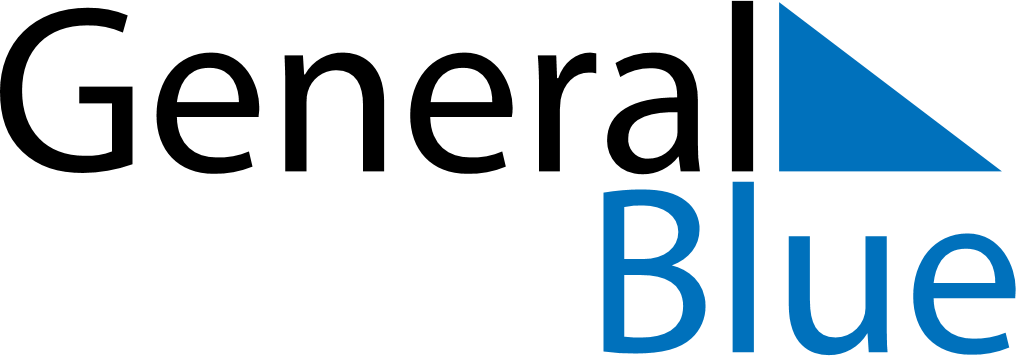 October 2024October 2024October 2024October 2024October 2024October 2024Arcoverde, Pernambuco, BrazilArcoverde, Pernambuco, BrazilArcoverde, Pernambuco, BrazilArcoverde, Pernambuco, BrazilArcoverde, Pernambuco, BrazilArcoverde, Pernambuco, BrazilSunday Monday Tuesday Wednesday Thursday Friday Saturday 1 2 3 4 5 Sunrise: 5:12 AM Sunset: 5:23 PM Daylight: 12 hours and 10 minutes. Sunrise: 5:12 AM Sunset: 5:23 PM Daylight: 12 hours and 11 minutes. Sunrise: 5:11 AM Sunset: 5:23 PM Daylight: 12 hours and 11 minutes. Sunrise: 5:10 AM Sunset: 5:22 PM Daylight: 12 hours and 12 minutes. Sunrise: 5:10 AM Sunset: 5:22 PM Daylight: 12 hours and 12 minutes. 6 7 8 9 10 11 12 Sunrise: 5:09 AM Sunset: 5:22 PM Daylight: 12 hours and 12 minutes. Sunrise: 5:09 AM Sunset: 5:22 PM Daylight: 12 hours and 13 minutes. Sunrise: 5:08 AM Sunset: 5:22 PM Daylight: 12 hours and 13 minutes. Sunrise: 5:08 AM Sunset: 5:22 PM Daylight: 12 hours and 14 minutes. Sunrise: 5:07 AM Sunset: 5:22 PM Daylight: 12 hours and 14 minutes. Sunrise: 5:07 AM Sunset: 5:22 PM Daylight: 12 hours and 15 minutes. Sunrise: 5:06 AM Sunset: 5:22 PM Daylight: 12 hours and 15 minutes. 13 14 15 16 17 18 19 Sunrise: 5:06 AM Sunset: 5:22 PM Daylight: 12 hours and 16 minutes. Sunrise: 5:05 AM Sunset: 5:22 PM Daylight: 12 hours and 16 minutes. Sunrise: 5:05 AM Sunset: 5:22 PM Daylight: 12 hours and 17 minutes. Sunrise: 5:04 AM Sunset: 5:22 PM Daylight: 12 hours and 17 minutes. Sunrise: 5:04 AM Sunset: 5:22 PM Daylight: 12 hours and 18 minutes. Sunrise: 5:04 AM Sunset: 5:22 PM Daylight: 12 hours and 18 minutes. Sunrise: 5:03 AM Sunset: 5:22 PM Daylight: 12 hours and 18 minutes. 20 21 22 23 24 25 26 Sunrise: 5:03 AM Sunset: 5:22 PM Daylight: 12 hours and 19 minutes. Sunrise: 5:02 AM Sunset: 5:22 PM Daylight: 12 hours and 19 minutes. Sunrise: 5:02 AM Sunset: 5:22 PM Daylight: 12 hours and 20 minutes. Sunrise: 5:02 AM Sunset: 5:22 PM Daylight: 12 hours and 20 minutes. Sunrise: 5:01 AM Sunset: 5:22 PM Daylight: 12 hours and 21 minutes. Sunrise: 5:01 AM Sunset: 5:23 PM Daylight: 12 hours and 21 minutes. Sunrise: 5:01 AM Sunset: 5:23 PM Daylight: 12 hours and 21 minutes. 27 28 29 30 31 Sunrise: 5:00 AM Sunset: 5:23 PM Daylight: 12 hours and 22 minutes. Sunrise: 5:00 AM Sunset: 5:23 PM Daylight: 12 hours and 22 minutes. Sunrise: 5:00 AM Sunset: 5:23 PM Daylight: 12 hours and 23 minutes. Sunrise: 4:59 AM Sunset: 5:23 PM Daylight: 12 hours and 23 minutes. Sunrise: 4:59 AM Sunset: 5:23 PM Daylight: 12 hours and 24 minutes. 